Урок  №63Внеклассное чтениеТема: Знаковые писатели конца ХХ - начала ХХІ столетия.О чем кричит "молчание" в рассказе Харуки Мураками? (аналитическое исследование рассказа Харуки Мураками "Молчание")ЦЕЛЬ: Ознакомить учащихся с особенностями развития современной японской литературы и причинами выхода ее за рамки национальной, раскрыть секрет популярности произведений Харуки Мураками у современного читателя.Раскрыть особенность художественной модели мира рассказа Харуки Мураками, ее общечеловеческую смысловую наполненность.Развивать умение оценивать место данного конкретного произведения в общелитературном контексте, учитывая диалогическую основу взаимовлияния культур.Развивать речевые навыки и умения в обосновании собственной точки зрения в пространстве художественного текста.Развивать навыки медленного вдумчивого чтения, умения работать с художественной деталью, символом, осваивая художественное пространство произведения постмодернистского плана.ОПЕРЕЖАЮЩЕЕ ЗАДАНИЕ: Прочитать текст рассказа Харуки Мураками "Молчание".Составить пять вопросов герою и пять вопросов автору относительно проблем и смысла рассказа.ХОД УРОКА"Я не думал, о чем писал..."Харуки Мураками I. Вступительное слово учителя.Литературный процесс - это процесс постоянно развивающийся, постоянно обновляющийся именами молодых писателей. Новые авторы создают новые художественные миры.Редкая дискуссия из тех, что так любят устраивать японские литературные журналы, обходит три имени - Рю Мураками, Харуки Мураками и Есимото Банана, которые стали своего рода символами нового времени и новой литературы. Тиражи, которыми распродаются книги, просто невероятные для прозы неразвлекательного жанра. Они в десятки раз выше, чем, к примеру, у самых главных бестселлеров Мисима в 50-е и 60-е годы. Но такой грандиозный коммерческий успех всегда подозрителен - можно ли отнести столь "ходовые" произведения к серьезной литературе?О чем же они пишут? Наиболее плодовитым считают Мураками Рю. Он же своим первым бестселлером "Бескрайняя, почти прозрачная синь" (1977) открыл читателю литературу, претерпевшую метаморфозу. Его герои легкомысленные, "без царя в голове" юнцы, которых интересуют только секс и наркотики. Автор дразнит, провоцирует читателя, ломает все табу. И все же экзотичность и щекотание нервов, гарантирующие спрос на книги Мураками Рю, оказались для японцев менее привлекательными, чем замедленный, лиричный и в целом куда более традиционный мир его однофамильца Харуки Мураками. Почти все произведения Харуки Мураками, от его рассказов до знаменитых романов "Слушай песнь ветра", "Приключение с овцами", "Конец света и крутая Страна Чудес", "Норвежский лес", "Танцуй, танцуй!" ("Дэне, дэнс!"), "Хроники Заводной птицы", "Кафка на пляже" - посвящены молодежи, причем герои постепенно взрослеют вместе с автором.(Смотри в приложениях компакт-биографию Харуки Мураками и перечень его произведений.)Наш сегодняшний разговор о новом имени в литературе, которую для себя столь активно открывает молодой читатель вместе с именами Ричарда Баха, Пауло Коэльо. Одним из самых читаемых является Харуки Мураками.Обычно писатели отрицают какую-то определенную цель написания своих произведений. Они говорят о том, что пишут, так как не могут не писать, что это предопределено свыше. Сам Харуки Мураками говорил, что "... не думал, о чем писал". И вместе с тем, каждый писатель, создавая свое произведение, втайне надеется, что оно будет принято читателем.- Вы дома познакомились с одним из рассказов Харуки Мураками, вошедших в самый известный его сборник "Призраки Лексингтона". Это рассказ "Молчание",//. Этап предпонимания (первичного восприятия текста с учетом опережающего задания к уроку).> - Хотелось бы узнать, как вы для себя открывали новое имя в литературе?>- - Что вас привлекло в рассказе? - Что и почему показалось непонятным? - Испытывали ли вы какие-то затруднения, оценивая художественную модель мира, представленную в рассказе "Молчание"? - Какие чувства переживали, читая текст? - О чем задумались? - Возможно, вам захотелось задать какие-то вопросы автору и героям, подискутировать с ними?(После выслушивания мнений учащихся учитель создает проблемную ситуацию, стимулирующую мышление школьников к определению темы).///. Определение темы урока и мотивация учебной деятельности - Все, сказанное вами, в определенной степени подчинено главному ключу рассказа. Как вы считаете, каков он? Что мы можем назвать главным центром притяжения текста?Молчание.Но ведь молчание бессловесно. А можем ли мы так сказать о молчании Харуки Мураками? Действительно ли его молчание молчит?Нет, оно говорит, возможно с опозданием лет на пятнадцать. В некоторые моменты в повествование как бы врывается крик души героя. - Выделите из предложенных вами вариантов определения проявления молчания то, которое, по-вашему, наиболее соответствует авторскому замыслу.(Формулирование темы урока учащимися).Тема: О чем "кричит" молчание Харуки Mураками?Решая эту загадку, мы попытаемся определить, в чем заключается секрет такой невероятной популярности произведения Харуки Мураками; чем он интересен именно молодому читателю; можно ли отнести его творчество к серьезной литературе; о чем заставляют задуматься читателя подобные тексты художественной литературы.Определим, насколько мы готовы углубиться в суть молчания одного из самых интересных современных писателей.IV.	Анализ хронотопа рассказа (пространственно-временных отношений)
Начнем выстраивать модель художественно-временных отношений. - Как вы считаете, что для автора имеет большее значение - пространство или время действия в рассказе? - Где и когда начинается действие в рассказе "Молчание"?В аэропорту, перед посадкой в самолет.Начало декабря."Небо затянуто тяжелыми тучами, будто его плотно закрыли крышкой"."В аэровокзале было битком", "... топили нещадно", "постепенно приходилось вытирать пот" (Характерный пример хронотопа, представляющего замкнутое пространство, насыщенное большим количеством людей (эффект толпы; люди, собравшиеся в аэровокзале, не объединены ничем, кроме потребности лететь каждый по своим делам, по своему расписанию, общности интересов нет, каждый сам по себе). Аэровокзал - символический образ. - С чего начинается повествование? Почему с вопроса? Ожидал ли спрашивающий получить ответ на свой вопрос?В атмосфере ожидания, когда из-за погодных условий люди находятся в ситуации неопределенности, "болтали о пустяках, убивая время". Аэропорт как микромодель мира, ограниченного, давящего, упорядоченного и регламентированного (по делам должны были лететь в Ниигату), но зависимого от условностей (от погоды). Разговоры обычно ведутся ни о чем.V.	Аналитическая интерпретация текстаНеожиданно оказалось, что был зацеплен самый болезненный момент в судьбе Одзавы.  - Какая же проблема была зацеплена этим, казалось бы, праздным вопросом? имеет ли право один человек ударить другого; имеет ли он право быть агрессивным, совершать насилие; как противостоять агрессии других;какими вообще должны быть взаимоотношения между людьми; перед какими проблемами человек бессилен и прочее. - Ожидал ли спрашивающий, что разговор приобретет именно такой поворот? Почему? Кто такой собеседник Одзавы? Почему ему было непонятно увлечение боксом Одзавы?Скорее всего, нет. Он даже не знал, что будет вообще ответ и поддержка разговора. Считал Одзаву почти идеальным (собеседник его сослуживец, знает Одзаву довольно хорошо, вместе летят по делам в Ниигату). "Тихий, ненавязчивый, в работе честен и терпелив", "с сослуживцами справедлив". Выдержан, не жаловался, не злословил. Ему 31 год.Странная мысль: "по своему характеру он нисколько не похож на человека, отдавшего боксу почти 20 лет жизни..." ("включали даже в национальную команду", "неизменный победитель студенческих турниров"). - Какое же был ответ Одзавы?      не хотел битьСобственно он дает два ответа    ударил - Почему же возникла такая проблема, почему не сумел Одзава с собой совладать? Поразмыслим, когда это произошло?Одзаве было 14 лет: "Только-только начал заниматься боксом", "не знал, в чем техника этого вида спорта" (только ли бокса не знал герой?)"ударил, совсем не собираясь этого делать"но ударил - "был как заведенный" в тот момент"рука выскочила непроизвольно - как пружина""и после удара продолжало трясти от злости"(Руководствовался не разумом, а чувствами. Клеветой Аоки было задето его достоинство. Чувство мести, желание восстановить справедливость. В тот момент не думал о том, чтобы поискать какой-то другой, ненасильственный способ решения проблемы. Мудрецы говорят, что в таких ситуациях чувства - плохой советчик).Вывод. Ударил механически и сразу же пожалел. - Почему пожалел?Потому что уже начал заниматься боксом, но еще не знал, в чем техника этого вида спорта. Начал взрослеть, интуитивно осознавал, что кулаками проблему не решить. Только приблизился к философии бокса, но еще ее не постиг. - Поговорим о боксе подробнее. О его роли в жизни героя.Для собеседника Одзавы было странным его занятие боксом. Почему?Бытует мнение, что бокс - это спорт жестких людей, даже очень жестоких (Майк Тайсон). А Одзава был слишком мягким человеком, слишком спокойным и уравновешенным. (Но ведь есть и бокс Виталия  и Владимира Кличко!)."... занялся боксом с подачи своего дяди, управляющего спортивным залом. Причем не каким-нибудь заурядным спортивным залом в захолустном городке, а кузницей первоклассных чемпионов".Родители беспокоились, что сын вечно сидит у себя в комнате за книгами (ведет замкнутый образ жизни, что не характерно для четырнадцатилетнего подростка), предложили "позаниматься для общего развития"."... не собирался посвящать себя боксу, но по-человечески любил дядю и начал беззаботно тренироваться, решив, что бросит это занятие, как только надоест"."Искусство бокса, на удивление, покорило его сердце"."Бокс... спорт молчаливых" (Что это значит?)."... совершенно невиданный и немыслимый мир, что без всякой видимой причины овладел им целиком".Бокс стал одним из немногих увлечений.(Какие были другие увлечения? - Книги, отцовские пластинки с классической музыкой).Исследовательские задания:Прочитать отрывок со слов "Что привлекло меня в боксе?" до "Одзава с полминуты помолчал". Выделить ключевые слова, попытаться осмыслить целесообразность их введения в данный отрывок. Определить, какие из них имеют символический характер. Глубина - ? Колодец - ? Тень - ?  "до горечи грустное, кромсающее нервы"Одиночество      но бывает и иное. И чтобы его достигнуть, нужно изо всех сил шлифовать свое тело. Без труда, как говорится, не вытащишь и рыбку из пруда. Это одна из тех истин, что я постиг благодаря боксу". (О каком одиночестве идет речь? Почему бокс определяется Одзавой как труд? В чем смысл этой истины?). - Как вы думаете, почему Одзава не хотел бередить прошлое? Почему стремился забыть этот случай? Рассмотрим более подробно сущность столкновения Одзавы и Аоки. Чем стал удар для Одзавы во взаимоотношениях с Аоки? Почему? Почему Аоки оговаривал Это был выход неприязни, злости, ненависти. - Почему Одзава возненавидел Аоки? Какой из героев, по-вашему, более интересен и привлекает больше ваше внимание как читателей, Одзава или Аоки? Можно ли назвать Аоки носителем зла, а Одзаву положительным героем?(Составление сравнительной цитатной характеристики героев с аналитическим исследованием ключевых характеристик).Одзава	Аоки"были совершенно противоположными лично-	- "прилежный ученик"стями"	- "пользовался успехом""я считал себя молчуном и тихоней"	- "для учеников был вожаком""не любил выделяться на общем фоне"	- "для учителей - любимчиком""мог без труда переносить одиночество"	- "не зазнавался""в каком-то смысле был не по годам разви-	- "со многими дружил" тым подростком" (книги, пластинки с классиче-	- "был веселым"ской музыкой)	-   "словно   на   лбу   высвечивался   какой-то"непривлекателен внешне"	интуитивный расчет""средний ученик" ("учителя часто забывали	                "душок эгоизма и гордыни, что исходил от мое имя")	него""не пытался выпячивать себя"	- "был умным парнем и умело этот запах"не рассказывал никому о своих увлечениях"	скрывал" (какова роль метафоры запаха?)"А он четкий малый!""болото"	                                                              - "белый лебедь посреди болота"я же не дурак"                                           -                           - "умная голова... - и соображал быстро...""никто в классе не читал больше меня"	- "подстраивал свое поведение под общение"я был молод, старался скрывать этот мир	с людьми"от окружающих, но, случалось, непроизвольно	- "заставлял всех восхищаться: мол, Аоки -задирал нос и смотрел на одноклассников свы-	классный парень!"сока"	- "мне он казался мелкой душонкой"•  "в те годы у меня был собственный	- "зато у этого человека нет ничего своего.мир"(Ш)	Ему нечего противопоставить людям..."-	"мое самомнение задевало Аоки"	- "он просто держит нос по ветру"- "он  был расчетливым малым"ВЫВОД. Герои противопоставлены, более того - они антиподы. Обоих нельзя назвать идеальными. Аоки - внешний человек, носитель технократической модели мышления, расчетлив, приспособленец. Одзава - внутренний человек, его духовный мир богаче. При поверхностном знакомстве кажется, что Аоки выигрывает по сравнению с Одзавой ("В сравнении со мной... казался белым лебедем посреди болота"). У Аоки преимущество рассудочного характера, Одзава же более наделен интуицией. Он чувством, подсознательно понял всю мелочность "душонки" Аоки и не принял его, хотя для всех он был "любимчиком", "вожаком", "умной головой", "классным парнем". - Как вы думаете, почему Одзава увидел истинного Аоки? - Вернемся еще раз к боксу. Вы нашли в тексте определение бокса как "глубины", "труда". Не совсем понятно, почему бокс дает глубину? Какое значение для вас имеет само понятие бокс?■ВЫВОД. В боксе постижение философии ("глубины") происходит через совершенное овладение техникой - неразрывная связь духовного и физического - путь к гармонии. Бокс - это подготовка к жизненным испытаниям, глубина силы человеческого духа в его гармонии с телом. В боксе в художественной модели мира рассказа Харуки Мураками "Молчание" мы видим соединение европейской и восточной техники и философии боевых искусств. - Определить связь с боксом других образов-символов текста.ьоксБоксIпобедапоражениеколодец, глубина, тень, борьба с тенью - Что олицетворяет собой тень в глубине колодца?Тень - это второе "Я" человека, его агрессия, его слабости и пороки. То, от чего человек хотел бы избавиться. Это темная сторона личности, часто непредсказуемая и опасная, плохо управляемая и нелогичная, действующая спонтанно. - Каким образом Одзава вел борьбу со своей тенью? - Когда он впервые ощутил раздвоение своей личности?Ударил Аоки - сразу пожалел об этом.Ненавидел Аоки - сам был "не безгрешен".Начал анализировать свои поступки уже в 14 лет (именно благодаря боксу). - Нет ли в поступках Одзавы противоречий? Оиените их.Такой возраст (14 лет) очень противоречивый. Больше живешь чувством, чем умом. Двойственность мыслей и поведения, максимализм.ВЫВОД. Двойственность характерна и для Одзавы, и для Аоки.Подорож у текстДля Аоки   »-> путь к достижению цели (мастерски скрывает свою истинную сущность). Для Одзавы   »->   перерождение души (мучаясь и преодолевая сомнения, должен по бороть в себе агрессию, борьба с "тенью").Одзава.жа ж да    местируководствуется чувствомраздвоениепротест    совестиразум ему говорит, что он стал бы таким, как Аоки (нельзя бороться со злом методами зла)>> - Когда окончательно Одзава отверг физическое насилие?как будто проглотил "вонючее насекомое""пресмыкающееся""таких давить надо"?метод - бить, давить, "трясло от злости"рост агрессии и ее выход в удар, мания. навязчивая идея изуродовать (мысленно избивал, превращая лицо Аоки в кровавое месиво)Что остановило? Какой яркий образ использует автор, чтобы над чувствами героя возобладал разум?Кровь на белой рубашке Аокине знает, как справиться с собой, как научиться руководить чувствамиПятно на совести Одзавы, этот яркий образ как сигнал запрета (красный огонь светофора)отверг физическое насилиеЭто произошло в 14 лет. Но еще три года он балансировал на грани выбора - между чувством и рассудком. Отвержение физического насилия окончательно произошло сразу после удара. В возрасте 17 лет человек осуществляет первые шаги в самостоятельную жизнь, определяет жизненные ориентиры, делает свой выбор. Выбор Одзавы во многом связан с его личной трагедией (несколько месяцев полного отчуждения и одиночества), а также с занятиями боксом, которые дали ему силы выстоять в критической ситуации, не сломаться и не озлобиться, сохранить в себе человека. Аоки и в 14 точно знал, чего он хочет от жизни, и шел к этой цели, манипулируя людьми. Путь Одзавы более сложный, поэтому раскол его души весьма длителен. Понадобилось несколько лет, прежде чем он отверг и моральное насилие.>> -Докажите, что после удара Аоки в сознании Одзавы все же сохранился образ насилия?Он постоянно представлял, как бьет Аоки, дубасит его, превращает в кровавое месиво, считает, что таких надо убивать. Но удовлетворения от этого не испытывал!Противно! Даже рвало от этих мыслей!Но, все-таки это подросток. Юношеский максимализм ищет выхода, пытается утверждать себя с позиций силы, хотя бы даже мысленно. Агрессия растет!>> - Когда же Одзава окончательно отказался от насилия во всех его проявлениях: и от физического, и от морального? Когда произошло перерождение души Одзавы?После случая с Мацумото. - Зачем нужен в сюжете рассказа случай с Мацумото? Почему смерть Мацумото была безразлична Одзаве?Мацумото - тоже антипод Одзавы - но антипод бездействия, оборотная сторона медали, безвольный, неспособный противостоять злу и насилию.Мацумото - "совершенно непривлекательный ученик. Говоря точнее - безликий. Когда мне сообщили о его смерти, я с трудом вспомнил, как он выглядел. За все время, пока мы учились в одном классе, разговаривали не больше двух-трех раз, К тому же и на лицо не ахти какой".Этот эпизод нужен был для того, чтобы показать, что в своих проблемах в многом Одзава виноват сам (отгораживался, не имел друзей, сознательный одиночка). Непонятной была и его реакция на смерть одноклассника: "велели обязательно быть на панихиде" (а сам?). "На меня вся эта шумиха не произвела никакого впечатления. Умер одноклассник - царство ему небесное. Зачем только было кончать с собой? Не нравится школа - не ходи, все равно выпуск - через какие-то полгода. Зачем же умирать для этого? Я предполагал, что у него был какой-то невроз: целыми днями сплошь разговоры об экзаменах, тут хочешь не хочешь кто-нибудь помешается". (Проявив безразличие к смерти Мацумото, Одзава даже не пытался задуматься о причинах, побудивших одноклассника к самоубийству, банально объяснив их самому себе неврозом из-за перенапряжения. О том, что это реакция на издевательства, на насилие, он даже не помышлял). Кроме того, необходимо учитывать и особое отношение к смерти на Востоке. В Японии смерть воспринимается как переход в иное качество существования, в иную плоскость, плоскость вечности. В стране существует страшное по европейским меркам место - гора Нараяма, куда дети собственноручно относят на себе еще живых своих престарелых родителей, чтобы они там умерли. Поэтому для нас, носителей западного типа мышления, дикой представляется реакция Одзавы на смерть Мацумото. Хотя Харуки Мураками все же пытается размыть границы национальных традиций, сделав одним из центральных образов-символов текста бокс - европейский вид спорта.'С другой стороны, эпизод с Мацумото нужен в композиции рассказа, чтобы подтвердить низость и коварство Аоии - выжидал своего часа, "как зверь". Использовал ситуацию для своей грязной мести. Аоки проявил завидное терпение, чтобы "уцепиться в глотку".В-третьих, необходимо было автору показать в широком плане, к чему приводит насилие.>> - Кто же бил Мацумото? Бил ли его Аоки?"Кто-то в школе регулярно бил Мацумото..."Одзава не бил. Но в тексте нет точного указания на то, что бил Аоки (да скорее всего он и не способен проявлять физическую агрессию, его конек - издевательства морального плана, более изощренные, более мерзкие, и оттого еще более опасные). Это Одзава предполагал, что бил Аоки. Скорее всего, был еще кто-то четвертый в этой цепочке, присутствовавший тайно, жестокий насильник, методично доводивший слабовольного Мацумото до самоубийства.ВЫВОД. Таким, доводящим до самоубийства, можно стать, если дать волю своей агрессии (один из возможных жизненных пугей для Одзавы, ведь он ударил Аоки один раз явно, а потом в течение нескольких лет "избивая его мысленно").Но на месте Мацумото мог оказаться и Одзава, окажись он более слабым, не имей своего "внутреннего мира", "глубины", которую получил от занятий боксом.>- - Как связана цепочка героев рассказа "Одзава-Аоки-Мацумото-тайный насильник" с концепцией всего рассказа? Не забывайте, что все, что произошло, состоялось в годы отрочества и юности (14-17 лет).Харуки Мураками представляет четыре возможные модели выбора жизненного пути:>- - самодостаточного отчуждения, жизни в своем "внутреннем мире" - Одзава;>- - прорыва любым путем в высшие эшелоны жизни, целенаправленный подъем к своей цели, не считаясь ни с кем, не избирая форм и методов устранения "помех" на своем пути - Аоки;~>- - жестокого агрессивного насилия, причинения другим зла без никаких угрызений совести-	тайный насильник Мацумото;У> - полного безволия и незащищенности от насилия, полного отчуждения и безликости - Мацумото жертва жестокого мира.-	в ответ получаю нечто вымученно-натянутое или резко-грубое..." (Почему Одзава не мог понять
причин изменения отношения одноклассников к нему? Как слово "нечто" характеризует атмосфе
ру в классе?).	Подорож у текстКлассный руководитель:"вызвал классный руководитель и принялся допытываться, правда ли, что я хожу в спортзал""Правда, что ты в том году ударил Аоки?""А Мацумото ты бил?""... лучше честно признаться. Разберемся по-хорошему. В противном случае, делом займется полиция". (Почему он не понимал Одзаву?).Аоки:"неплохо он использовал смерть Мацумото""откуда-то узнал о моих занятиях боксом" рассказал он их кому-то незадолго до смерти Мацумото"Дальше - проще простого: остается связать одно с другим, сходить к учителю и рассказать о моих тренировках, о том, что я его когда-то ударил. Нет сомнений - он представил все в лучшем свете. Наверняка сказал, что я его запугал, избил до крови - оттого он до сих пор и молчал из страха. При этом с его стороны не было никакой оголтелой лжи, которую можно распознать с первого взгляда. Аоки был крайне осторожен. Он лишь выкрасил голую правду в выгодный для себя цвет, придав ей идеальную воздушную форму". (Согласны ли вы с утверждением Одза-вы: "Бесспорно, это его рук дело"? Действительно ли это Аоки оговорил Одзаву? Выделите в приведенных цитатах ключевые фразы и объясните их смысловое наполнение).Другие учителя:"Похоже, учителей переполняли подозрения. Боксеры явно были в их глазах изгоями. К "тому же по своему типу я учителей никак не устраивал"."... никто не верил ни одному моему слову. Даже справедливые учителя, и те не могли за меня заступиться".Полииия-Полииия:В полиции меня подвергли формальному допросу"."В полиции ме Следователь:"- кто-то по злобе распространяет эти вздорные слухи..."Результаты:"... все начали смотреть на меня совершенно иными глазами. "В полицию просто так не вызывают, значит, была причина!" Теперь уже все верили, что избивал Мацумото я"."Я не знаю, в какой форме преподнес это Аоки, что думали по этому поводу в классе, и знать не хочу. Судя по всему, рассказ получился гнусным. Теперь уже со мной не разговаривал никто. Будто все сговорились - чего я тоже не исключаю: никто не говорил мне больше ни слова. Никто не отвечал, когда мне требовалось что-нибудь выяснить. И даже те, с кем я прежде по-товарищески общался, держались от меня подальше. Все сторонились меня, как чумного. Казалось, старались выбросить из головы сам факт моего существования.И не только ученики. Учителя тоже избегали встреч со мной"."Я молча ходил в школу, молча посещал уроки и так же молча возвращался домой. Это продолжалось день за днем - тяжелые дни, что там говорить. Две недели, три... У меня пропал аппетит. Я похудел, началась бессонница. Прилягу - а сердце так и бьется... Откроешь глаза, а голова - пустая. Со временем я даже перестал соображать, сплю сейчас или нет"."Я начал пропускать тренировки"."Родители забеспокоились, начали спрашивать, все ли в порядке". "В конечном итоге, они так и не узнали, что произошло со мной в школе. Оба были слишком заняты работой и делами своего чада почти не интересовались"."Возвращаясь из школы, я закрывался у себя в комнате и тупо смотре;] в потолок".>> - Был ли другой путь у Одзавы, кроме молчания в той ситуации? Если был, то почему он им не воспользовался?Одзава решил молчать, уйти в себя, разобраться в проблеме. Возможно, был и другой путь, путь агрессии, ведь постоянно в мыслях он "дубасил Аоки". От превращения в жестокую машину насилия скорее всего его спасла философия ("глубина") бокса, когда он понял, что не всегда главной является победа, необходимо еще научиться правильно относиться к поражениям и испытаниям."Чаще всего - как я бью Аоки" (представлял)."... я его бью, бью, пока не превращаю лицо в месиво...""Проходит время, и мне становится противно. Сначала никаких угрызений: "Поделом тебе!" - думаю я и так приятно становится на душе. Но постепенно это настроение улетучивается, а я не могу остановиться и продолжаю мысленно бить Аоки".191Практика методики навчального діалогу. Конспекти та матеріали до уроків зарубіжної та української літератури"Смотрю на потолок и вижу там его лицо. Глядь - и я уже его бью. Стоит начать, и не могу остановиться. Я мысленно дубасил Аоки, и мне на самом деле становилось плохо и даже несколько раз рвало. Я совершенно не знал, что делать","... подумывал встать перед всем классом и попытаться доказать, что не совершал ничего постыдного"."Но я чувствовал, что... все равно никто не поверит. Я не хотел оправдываться перед толпой, что, как стая бакланов, проглотила вранье Аоки. Начни я оправдываться, это послужило бы доказательством моей растерянности. А я ни за что не хотел опускаться до его уровня"."В такой ситуации я не мог ровным счетом ничего: ни бить Аоки, ни винить его, ни даже пытаться кого-то убеждать. Оставалось одно - молчаливо терпеть". "Полгода... Хорошо, если я смогу вынести это молчание. Но уверенности почти не оставалось. Я даже не знал, хватит ли меня на месяц. Возвращаясь домой, я начерно зарисовывал фломастером каждый прошедший день в календаре. И ловил себя на мысли: "Наконец-то день прошел, наконец-то! "Иногда казалось, что мне крышка". (Целесообразно для наглядности зарисовать черным в календаре несколько дат и поговорить об ощущении, которое вызывают "черные дыры". А также сравнить с образом "крышки" в начале текста).>> - Каким был выход из сложившейся тупиковой ситуации? Почему произошла встреча в электричке?Для Харуки Мураками более ценен тип духовного, внутреннего человека. Он не мог допустить ни самоуничтожения, ни уничтожения героя. Автору важно было вместе с героем найти выход, обрести жизненный  стержень,  выбраться из "глубокого колодца депрессии",  побороть свою "тень". Поэтому он сталкивает не просто Одзаву и Аоки, он сталкивает две жизненные позиции, две морали.Аналитическое исследование эпизода в электричке Встреча с Аоки в электричкеКлючевые моменты и образы эпизода"Вагон... был битком - не пошевелиться" (символ замкнутого тесного пространства и вместе с тем большого скопления народа, но каждый сам по себе)."Стояли мы почти друг напротив друга... Некоторое время мы смотрели друг другу в глаза". "Физиономия" Одзавы "была ужасной от невроза и недосыпания".■•лаза" пора-'понимал, что проиграет, если отведет г "в последний момент Аоки дрогнул"2> - Что в поведении Аоки выдало его жение?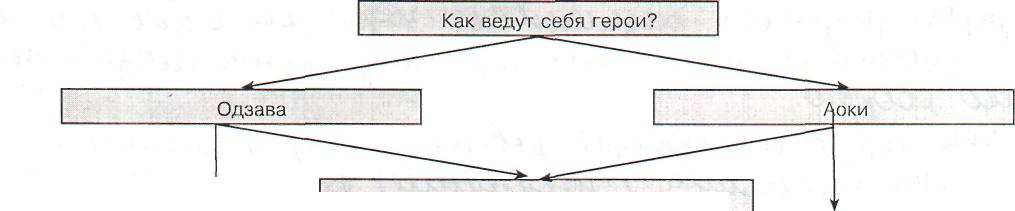 с ненавистью смотрели друг на другаУ"я был зол на Аоки" "странное настроение" "Что-то близкое к грусти и милосердию""Неужели люди, совершив такое, гордятся своими поступками?"(мысли о глубине и смысле жизни - явный показатель богатого духовного мира)>- - как изменилось настроение и почему?"спокойно и пристально смотрел ему в лицо""не возникало желания его ударить"(а до этого мысленно избивал!)Уверен, что выдержит пять месяцев молчания, обрел внутреннюю силу, глубину - "никогда больше не пойду на поводу у людей, вроде Аоки"Подорож у текст>> - Как эту встречу можно охарактеризовать? Что в ней главное? Как столкновение повлияло на Одзаву?>- - Почему "битва взглядов" состоялась именно в электричке? Почему именно опыт занятий боксом помог Одзаве понять, что он победил?(Глаза Аоки свидетельствуют о том, что он потерял "мощь удара")."Благодаря такому счастливому случаю я воспрянул духом. По ночам стал крепко спать, с аппетитом ел, возобновил тренировки. Я убеждал себя, что не имею права на проигрыш. Не позволю раздавить себя тем, кто меня презирает. Так я выдержал оставшиеся пять месяцев и при этом ни с кем не перемолвился ни словом","... ходил в школу с высоко поднятой головой и так же возвращался домой".ВЫВОД. Справился со своей проблемой. Не озлобился и не сломался, душа возродилась, сделал свой моральный выбор (отказался навсегда от агрессии), нашел свой жизненный стержень (во многом благодаря боксу научился "держать удар").У> - Как вы считаете, почему автор дает три временные точки в биографии Одзавы (14, 17 и 31)?>> - Как изменился Одзава? Почему он говорит об изменениях не только в лучшую, но и в худшую сторону?>> - Почему, по-вашему, Одзава плачет по ночам?У> - Почему у него нет уверенности в завтрашнем дне? ("Даже в тихой и мирной жизни, приключись завтра какая-нибудь беда, что перевернет все вверх ногами, даже если тебя окружают самая счастливая в мире семья и добрейшие друзья, - совершенно неизвестно, что будет дальше". Проблема уязвимости человека в любом возрасте.>> - Что больше всего беспокоит Одзаву? Кого он боится в этой жизни?"Я боюсь не Аоки. Таких людей, как он, полно на белом свете, и с этим остается лишь смириться". (Почему "остается лишь смириться", а не бороться? - Возможно, это решение связано с особенностями психологии человека Востока, стремящегося в первую очередь к внутреннему совершенству, к гармонии с самим собой (философия "дао" и "дзен-буддизма"), с пониманием того, что путь каждого глубоко личный)."Встречая их на своем пути, я стараюсь не иметь с ними ничего общего. А попросту - бегу подальше. С ними иначе нельзя... Но и способности Аоки нельзя не признавать: не каждый может терпеливо затаиться в ожидании случая, реально использовать шанс, так умело манипулировать сердцами людей. Мне это все до тошноты противно, но я признаю, что это - талант".Комментарий учителя. Но позиция ухода в сторону, смирения, характерная для Одзавы, не является единственно возможной для Харуки Мураками. Герой одного из самых сложных романов японского писателя "Хроника Заводной птицы" вступает в битву с Набору Ватайя (тип дельца, манипулирующего сознанием масс, стоящего в одном ряду с Аоки из рассказа "Молчание").Вместе с тем, специалист по современной японской литературе, переводчик и автор исследовательских статей Григорий Чхартишвили считает, что "герои Харуки Мураками полностью отдают себе отчет в происходящем, но бессильны что-либо изменить в своей жизни. Нота безысходно-Практика методики навчального діалогу. Конспекти та матеріали до уроків зарубіжної та української літературисти, свойственное молодому человеку всех времен ощущение, что он не хозяин своей судьбы, - сквозная тема в творчестве Харуки Мураками. Другая константа - щемящая боль утраты".>> - Согласны ли вы с мнением литературного критика? Действительно ли Одзава -игрушка в руках судьбы?"На самом деле страшнее всего толпа, которая за чистую монету принимает ложь таких, как Аоки. Ничего не предлагает, ничего не понимает, лишь повинуется стадному инстинкту и пляшет под дудочку чужих мнений, красиво звучащих и удобоваримых. Они не задумываются ни на йоту о том, что могут в чем-то ошибаться; даже не догадываются, насколько бессмысленно и безвозвратно вредят другим людям. И за свои поступки они не собираются отвечать. Страшнее всего - такие вот люди. Мне снится толпа. Вокруг - сплошное молчание. И у тех, кого я вижу во сне, лиц нет. Лишь молчание наполняет все вокруг своей холодной водой. И все вокруг растворяется в нем. Но как бы я ни кричал, растворяясь в молчании, никто меня не слышит".Дискуссия о ключевых словах и фразах выше приведенного отрывка>- - Почему для Одзавы толпа страшнее всего? (комментирование выделенных фраз).>* - Почему герой сравнивает молчание со всепроникающей холодной водой?>> - Как вы считаете, о чем кричит Одзава толпе, упорно его не слышащей?>- - Какова, по-вашему, роль пейзажей в рассказе в начале разговора и в конце его?В начале - "Небо затянуто тяжелыми тучами, будто его плотно закрыли крышкой. В Ниигате с утра свирепствовала пурга, и вылет самолета откладывался с часу на час".В коние -"... тучи за окном - за последний час они даже не сдвинулись с места. Башня диспетчерской, самолеты, грузовики, трапы, люди в спецодежде - все поблекло е тени тяжелых туч".>> - Какова в этой ситуации роль взлетевшего "Боинга-737"? В какой именно момент исповеди Одзавы вводится в повествование сообщение о том, что самолет "вспорол облака и пропал из виду"? В чем вы видите символичность этого эпизода?ВЫВОД. Герой как был одинок, так одиноким и остался. Мир не изменился за прошедшие годы. Мир вокруг него такой, как будто "его плотно закрыли крышкой", затянут темными тучами. Человек обречен на одиночество, никому не доверяет, постоянно живет в ожидании какой-то катастрофы. И вместе с тем в тексте присутствует символический зрительно-звуковой образ -"Боинг-737" прорвал тучи. Возможно, выход из давящего мрачного положения все же есть даже на рубеже ХХ-ХХІ столетий, когда прессинг на человека все более усиливается, исчезает чувство защищенности.>• - Зачастую писатели главную мысль текста выносят или в финал произведения, или в начало, или в заглавие. Как вы считаете, почему рассказ Харуки Мураками называется "Молчание"? В чем символика этого образа? Что таит в себе молчание?Определим смысловую наполненность образа молчания.гордыня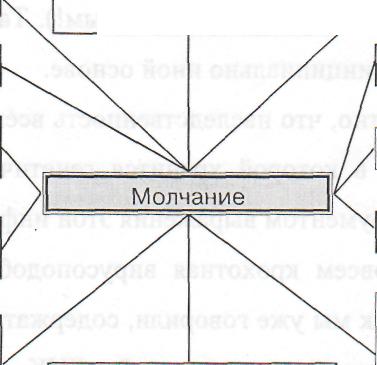 одиночествосамоограничение (замкнутость)безразличие равнодушиестрах, отчаяние,опустошенность,растерянностьхолодная вода молчание толпынервный срывотчуждение в общественеопределенностьТерпениепустотафилософиясамопознания,"глубины", бокса Подорож у текст>■ - Объясните сущность трансформации образа молчания. Как его смысловые изменения связаны с главной мыслью рассказа? Как вы считаете, чем молчание стало для Одза-вы? Молчание - это символ силы или слабости?Победил тень в себе именно благодаря молчанию.VI.	Подведение итогов урока, аргументация участия учащихся в аналитико-интерпретаци-
онном процессе. (В качестве подведения итогов урока целесообразно поговорить о проблеме
взаимоотношений личности и толпы, манипулирования сознанием масс в литературе).>»■ - Проблема взаимоотношений человека и толпы, манипуляций сознанием масс неоднократно поднималась в литературе. Аллюзии с какими произведениями возникли у вас при чтении рассказа Харуки Мураками "Молчание"?(Могут возникнуть самые различные ассоциации - от "Дон Кихота" М. де Сервантеса до произведений, воплотивших в себе кризисные состояния человечества в XX веке - новелла Т. Манна "Марио и волшебник", Альбер Камю "Чума", Михаил Булгаков "Мастер и Маргарита", Эжен Ионеско "Носороги", Патрик Зюскинд "Запахи", Иосиф Бродский "24 декабря 1972 года", Генрих Белль "Молчание доктора Мурке", Харуки Мураками "Хроника Заводной птицы" и др.Тема одиночества и неприятия личности толпой - одна из центральных во всех произведениях, названных выше. Но два из них в самих своих названиях содержат образ молчания - это рассказы Генриха Белля "Молчание доктора Мурке", и "Молчание" Харуки Мураками. Интересно сопоставить смысловое наполнение образа молчания у Мураками и у Белля, определить, в чем есть точки соприкосновения, а чем они отличаются.Одзава пытается кричать о проблемах одиночества, но молчание толпы хоронит этот крик в холодной воде забвения, отчуждения, непонимания.Доктору Мурке среди тотальной трескотни и говорильни окружающих самым бесценным даром кажется молчание как возможность слушать, слышать и быть услышанным).>> - Почему в конце рассказа Одзава предлагает своему собеседнику выпить пива, а до этого они выпили по три чашки кофе?VII.	Домашнее задание:1.	Сочинение-рассуждение "Проявлением силы или слабости является молчание в одноимен
ном рассказе Харуки Мураками?" или "О чем же кричит молчание в рассказе Харуки Мураками?"2.	Составьте логическую цепочку образов-символов текста, объясните их взаимосвязь.
Творческое заданиеЕсли бы вам пришлось озвучивать кинофильм, снятый по рассказу Харуки Мураками "Молчание", какие звуки и почему вы бы использовали для звукового фона? (Рекомендация - обязательно учесть образы-символы текста, имеющие звуковое смысловое наполнение).Какой бы вы сделали обложку к рассказу Харуки Мураками "Молчание"? Обоснуйте свой вариант содержанием произведения.Исследовательское заданиеСопоставить образ молчания в рассказах Харуки Мураками "Молчание" и Генриха Белля "Молчание доктора Мурке" (исследование может иметь реферативный характер).Плюсы (+)Минусы (-)"я стал терпеливым" "преодолевая все горечи и невзгоды" "я стал чутче к боли и страданиям окружающих''(а раньше отгораживался от людей  и с безразличием воспринял самоубийство Мацу-мота)"даже  завел  себе  несколько  настоящих друзей"жена, ребенок (доверяли, защищали друг друга)"с тех пор я не верю людям""совершенно неизвестно, что будет дальше""не уверен, смогу ли противостоять такому, случись оно опять""страшно от таких мыслей""плачу по целому часу"(Какую важную проблему взаимоотношений между людьми поднимает Харуки Мурака-ми, обнажая негативные стороны, возникшие в результате преодоления Одзавой потрясения?Проблема доверия между людьми ("Однажды ни с того ни с сего люди перестанут верить малейшему моему или вашему слову").